Attachment A: COVID-19 Attitudes and Beliefs Survey (CABS) – QuestionnaireWelcome// Display OMB number and exp in the bottom right off all screens //OMB No. XXXX-xxxxExp. Date xx/xx/xxxxYou have been selected to participate in a national survey about COVID-19. The purpose of this survey is to help better understand U.S. adults’ experience, opinions, behaviors, and their trusted information sources related to COVID-19. It is expected this nation-wide survey will take about 35-minutes to complete  This survey will provide important feedback on six main topics, including: Your interests and intentions about recommended actions by health officialsYour opinions on COVID-19Views on science, research, and medical professionalsHealth public education campaignsHow COVID-19 has impacted your life More about you and other health conditionsIf you would like additional information about the purpose of the survey or how your survey responses will be used, please select the additional pages you would like to read below, if any. You will then be shown a privacy statement before proceeding with the survey.[Checkbox] Frequently Asked Questions
[Checkbox] Contact UsThank you for your participation in this survey. If you are willing to take part in this study, please click "continue" below to begin the survey. [Continue]For question or concerns about this survey, email: tbd_helpdesk@tbd.com Privacy AdvisoryThis survey does NOT collect or use personally identifiable information (PII) such as your name, date of birth, or contact information. Responding to this survey is voluntary. Your responses will be treated as confidential and will be maintained in a secure dataset. There is no penalty to you if you choose not to respond. However, we encourage you to answer all questions so that the data will be complete and will represent typical attitudes and beliefs of all Americans.Frequently Asked Questions (FAQ)// FAQs should link to their corresponding page positions below. “TOP” buttons should link back to top of FAQ //Why is this study being conducted?Why should I participate?Do I have to answer all questions?Can I save my answers and return to the survey later?What is TBDhelpdesk@tbd.com?Will my answers be kept private?Can I withdraw answers once I have started the survey?What are the costs and benefits of participating? How will my responses be used?Will I see the results of the survey? Why is this study being conducted? TopThis study is being conducted to understand changes over time of people’s opinions of, experience with, and behaviors related to COVID-19 as well as exposure to and trust of sources on COVID-information. Why should I participate? TopYou may learn more about COVID-19 and ways you can help slow its spread as a result of information you learn by taking part in this survey.Do I have to answer all questions? TopNo, it is not necessary to answer every question. Your participation in this study is completely voluntary. This means that you are free to withdraw from this survey at any time or to skip any questions. There is no penalty to you if you choose not to respond. Some questions in this survey will ask about your personal experiences with COVID-19, which may be uncomfortable to answer. You have the right to skip these questions. Additionally, if you experience any distress taking this survey, you may contact the 1) SAMHSA Disaster Distress Helpline (1-800-985-5990) or the 2) Suicide Prevention Lifeline (1-800-273-8255), which both offer free 24/7 support services. At the bottom of your survey screen, you have two control buttons: Continue (>>), and Previous (<<). Use these buttons to navigate through the survey or skip questions.Can I save my answers and return to the survey later? TopYes. If you exit the survey, your progress will be saved. To return to the survey, use the same survey link provided to you. When you return to the survey website, you will be directed to the place in the survey where you had stopped. Use the control buttons, Continue (>>), and Previous (<<), to navigate through the survey to return to unanswered questions.What is tbd_helpdesk@tbd.com? Toptbd_helpdesk@tbd.com is the official email address for communicating with study researchers about the COVID-19 Attitudes and Beliefs Survey (CABS).Will my answers be kept private? TopResponses will remain private to the extent allowable by law. None of the information you provide will be used to contact you for or will be used in future research or distributed to another investigator for future studies. Survey responses will be aggregated (combined), and only group statistics will be reported. You will not be identified even if the results of this study are published. Can I withdraw answers once I have started the survey? TopIf you wish to withdraw your answers, please notify the survey helpdesk by sending an email to tbd_helpdesk@tbd.com. What are the costs and benefits of participating? TopThere is no cost to you for participating in this study.This study is for research purposes only. There is no direct benefit to you for taking part in this study. Any compensation you receive is a small token to thank you for participating, if you choose to do so.If you decide to participate, you will receive $10 for the first survey and $18 each for the remaining 5 surveys. How will my responses be used? TopYour responses will be used to inform a public education campaign on scientifically proven behaviors on how to decrease COVID-19 infection rates. This is your chance to be heard on issues that directly affect you. While your survey responses will be kept confidential, summarized responses may be released to the public. Will I see the results of the survey? TopResults from this study might appear in professional journals or scientific conferences or submitted in a report to Congress. No individual participants will be identified or linked to the results. We will not disclose your identity in any report or presentation.Contact UsDuring this study, if you have questions or concerns about the study, please email tbd_helpdesk@tbd.com. An external institutional review board (IRB), which is an independent committee established to help protect the rights of research subjects, has approved this study. If you have any questions about your rights as a research subject, and/or concerns or complaints regarding this research study, contact the IRB at: By mail: 	BRANY IRB 	1981 Marcus Avenue, Suite 210Lake Success, NY 11042• Or call toll free: 516-470-6900• Or by email: info@brany.comPlease reference the following number when contacting the Study Subject Adviser: [IRB Study Number].Section 1: Your Interest & Intentions about Actions Recommended by Health OfficialsCOVID-19 VaccineThe following questions ask about your actions and beliefs about COVID-19 vaccine(s). The FDA has authorized a vaccine to protect against COVID-19 and we want to learn more about your beliefs and plans related to this vaccine. For the following questions, please assume there are enough vaccines so that everyone who wants a COVID-19 vaccine can get one. Item #: BEH0Question type: Single punchVariable Name: BEH0Variable Text:  A Food and Drug Administration (FDA)-authorized vaccine to prevent COVID-19 is now available at no cost. Have you received a COVID-19 vaccine?Variable Label: BEH0: Intention to get vaccinatedItem #: BEH1Question type: Single punchVariable Name: BEH1Variable Text: What is the likelihood you will get a COVID-19 vaccine?Variable Label: BEH1: Intention to get vaccinated// Ask if BEH0 (Intention to get vaccinated) = "No…” or “Refused” //Item #: BEH2Question type: Single punchVariable Name: BEH2Variable Text: A Food and Drug Administration (FDA)-authorized vaccine to prevent COVID-19 is now available at no cost. How soon will you get vaccinated? For this question, assume there is enough vaccine so that everyone who wants it can get it.Variable Label: BEH2: Wait to get vaccinatedItem #: BEH3Question type: Grid Variable Name: BEH3Variable Text: You responded that you would wait to get a COVID-19 vaccine. For each of the following statements, is this a reason why you would wait to get a COVID-19 vaccine? Select yes or no for each item.Variable Label: BEH3: Reasons: Waiting to get vaccinated// Randomize order of subitems //// Ask if BEH2 (Wait to get vaccinated) = "I would wait to get the vaccine for one or more reasons” //Item #: BEH5Question type: Single punchVariable Name: BEH5Variable Text: A Food and Drug Administration (FDA)-authorized vaccine to prevent COVID-19 is now available at no cost but it would need to be given again each year (similar to the flu shot), how likely would you be to get the COVID-19 vaccine?Variable Label: BEH5: Frequency of vaccine attitude_2// Ask if BEH0 (Intention to get vaccinated) = 4|5 (Likely/Very Likely) //Item #: BEH6Question type: Single punchVariable Name: BEH6Variable Text: Which of the following best describes your current status on the vaccinations recommended by your health care provider (e.g., primary care doctor)?Variable Label: BEH6: Past vaccine behaviorsItem #: BEH7Question type: GridVariable Name: BEH7Variable Text: The following questions ask about your thoughts and behaviors about the COVID-19 vaccine. How much do you agree or disagree with the following statements? Select one response for each item.Variable Label: BEH7: Vaccine: Intentions Face Mask Wearing The following questions will ask about your actions and beliefs related to wearing a face mask, meaning a face covering that covers your nostrils, mouth, and chin which can include items like a cloth face mask, an N95, or a disposable face mask.Item #: BEH8Question type: Single punchVariable Name: BEH8Variable Text: How often do you wear a face mask when outside of your home and in public?Variable Label: BEH8: Wear maskItem #: BEH9Question type: GridVariable Name: BEH9Variable Text: There are some public places individuals may avoid in order to limit the spread of COVID-19. In the past 7 days, have you visited or engaged in any of the following activities? Select yes or no for each item.Variable Label: BEH9: Locations// Randomize order of subitems//Item #: BEH10Question type: GridVariable Name: BEH10Variable Text: For places you indicated that you have visited in the past 7 days, please indicate how often you wore a mask in the following statements.Variable Label: BEH10: Locations: Masks// Randomize order of subitems////Ask if BEH9 matching = 1(Yes) //Item #: BEH11Question type: GridVariable Name: BEH11Variable Text: The following questions ask about your thoughts and behaviors about face mask wearing to prevent COVID-19. How frequently do you do the following? Select one response for each item.Variable Label: BEH11: Guidelines: Masks // Randomize order of subitems//// Ask if BEH8 (Wear mask) = 2-5(Rarely - Always) //Item #: BEH12Question type: Single punchVariable Name: BEH12Variable Text: When you wear a face mask, what type of face mask do you typically wear?Variable Label: BEH12: Mask type // Ask if QXX (Wear mask) = 2-5(Rarely - Always) //Item #: BEH13Question type: Single punchVariable Name: BEH13Variable Text: How long do you plan to maintain your current level of face mask wearing?Variable Label: BEH13: Sustain mask wearing// Ask if QXX (Wear mask) = 2-5(Rarely - Always) //Item #: BEH14Question type: GridVariable Name: BEH14Variable Text: The following questions ask about your thoughts and behaviors about face mask wearing to prevent COVID-19. How much do you agree or disagree with the following statements? Select one response for each item.Variable Label: BEH14: Masks: IntentionsSocial Distancing The following questions will ask about your actions and beliefs related to social distancing, which includes limiting your exposure to individuals outside your household, maintaining physical distance while in public (i.e., staying at least 6 feet apart from other people), avoiding indoor spaces when with people from outside your household, and avoiding crowds. Item #: BEH15Question type: Single punchVariable Name: BEH15Variable Text: How often do you maintain social distance of at least 6 feet from others when outside your home in public? Exclude members from your household when responding. Variable Label: BEH15: Social distancedItem #: BEH16Question type: Single punchVariable Name: BEH16Variable Text: In the last 7 days, how many people outside of your household have you been closer to than 6 feet for more than a few seconds? Exclude members from your household when responding.Variable Label: BEH16: Close contact_7daysItem #: BEH17Question type: Single punchVariable Name: BEH17Variable Text: In the last 7 days, how many times were you in a room with a group of more than 10 people? Exclude your household and visits to the supermarket or pharmacy to get essential food or medicineVariable Label: BEH17: 10 or more_7daysItem #: BEH18Question type: Single punchVariable Name: BEH18Variable Text: How long do you plan to maintain your current level of social distancing?Variable Label: BEH18: Sustain distancingItem #: BEH19Question type: GridVariable Name: BEH19Variable Text: The following questions ask about your thoughts and behaviors about social distancing to prevent COVID-19. How much do you agree or disagree with the following statements? Select one response for each item.Variable Label: BEH19: Distancing: IntentionsHandwashing The following questions will ask about your actions and beliefs related to handwashing, meaning cleaning your hands with soap and water.Item #: BEH20Question type: Single punchVariable Name: BEH20Variable Text: How often do you typically wash your hands with soap and water? Variable Label: BEH20: Typically wash handsItem #: BEH21Question type: Open End Numeric Variable Name: BEH21Variable Text: Thinking about yesterday, about how many times would you say you washed your hands with soap and water? Variable Label: BEH21: Washed hands frequency// Limit to whole numbers between 0-99 //Item #: BEH22Question type: Single punchVariable Name: BEH22Variable Text: For how long do you usually wash your hands each time?Variable Label: BEH22: Washed hands lengthItISection 2: Your Opinions on COVID-19 This section asks for your opinion on statements related to COVID-19, handwashing (cleaning your hands with soap and water for at least 20 seconds), social distancing (keeping at least a 6-foot distance from others outside of your household), and wearing a face mask. Item #: ATT1Question Type: GridVariable Name: ATT1Variable Text: How much do you agree or disagree with the following statements? Select one response for each item. Variable Label: ATT1: Importance: VaccinesItem #: ATT2Question Type: GridVariable Name: ATT2Variable Text: How much do you agree or disagree with the following statements? Select one response for each item. Variable Label: ATT2: Importance: MasksItem #: ATT3Question Type: GridVariable Name: ATT3Variable Text: How much do you agree or disagree with the following statements? Select one response for each item. Variable Label: ATT3: Importance: Social DistanceItem #: ATT4Question Type: GridVariable Name: ATT4Variable Text: How much do you agree or disagree with the following statements? Select one response for each item. Variable Label: ATT4: Importance: HandwashingItem #: ATT5Question Type: GridVariable Name: ATT5Variable Text: How much do you agree or disagree with the following statements? Select one response for each item.Variable Label: ATT5: COVID beliefs Item #: ATT6Question Type: GridVariable Name: ATT6Variable Text: How much do you agree or disagree that each of the following actions are effective at keeping you safe from COVID-19? Select one response for each item.Variable Label: ATT6: Perceived effectivenessItem #: ATT7Question Type: GridVariable Name: ATT7Variable Text: Which of the following do you think are symptoms of COVID-19? Select yes or no for each item.Variable Label: ATT7: COVID symptoms beliefs// Randomize subitem order //Item #: ATT8Question Type: GridVariable Name: ATT8Variable Text: Do you think COVID-19 is transmitted in the following ways? Select yes or no for each item.Variable Label: ATT8: COVID knowledgeItem #: ATT9Question Type: GridVariable Name: ATT9Variable text: How much do you agree or disagree with the following statements about COVID-19? Select one response for each item. Variable Label: ATT9: COVID vaccine worriesItem #: ATT10Question Type: GridVariable Name: ATT10Variable Text: How much do you agree or disagree with the following statements? Select one response for each item.Variable Label: ATT10: Returning to normsItem #: ATT11Question Type: GridVariable Name: ATT11Variable text: How much do you agree or disagree with the following statements about vaccines in general? Select one response for each item. Variable Label: ATT11: Confidence in vaccinesItem #: ATT12Question Type: GridVariable Name: ATT12Variable Text: How much do you agree or disagree with the following statements? Select one response for each item.Variable Label: ATT12: Severity of COVIDItem #: ATT13Question Type: GridVariable Name: ATT13Variable Text: How much do you agree or disagree with the following statements? Select one response for each item.Variable Label: ATT13: Perceived normsItem #: ATT14Question Type: GridVariable Name: ATT14Variable Text: How much do you agree or disagree with the following statements? Select one response for each item. Variable Label: ATT14: Perceived normsItem #: ATT15Question Type: GridVariable Name: ATT15Variable Text: How much do you agree or disagree with the following statements? Select one response for each item. Variable Label: ATT15: Message fatigue[Page Break]The last questions in this section ask for your opinion on statements related to another disease, the flu. Item #: ATT16Question type: Single punchVariable Name: ATT16Variable Text: In your opinion, how much would the flu vaccine protect you against getting the flu?Variable Label: ATT16: Flu Vaccine BeliefsItem #: ATT17Question type: GridVariable Name: ATT17Variable Text: For the following years, did you receive a flu vaccine? Select one response for each item. Variable Label: ATT17: Past flu behaviorsItem #: ATT18Question type: Single punchVariable Name: ATT18Variable Text: What is the likelihood you will get the flu vaccine within the next 12 months? Variable Label: ATT18: Intention to get vaccinatedSection 3: Views on Science, Research, and Medical ProfessionalsThe following questions are about your trust in individuals in science, research, and medical fields. Item #: SCI1 Question Type: Grid Variable Name: SCI1Variable Text: How much do you agree or disagree with the following statements? Select one response for each item. Variable Label: SCI1: Trust in scientistsItem #: SCI2 Question Type: Grid Variable Name: SCI2Variable Text: How much do you agree or disagree with the following statements regarding government public health experts? A government public health expert is a person with a degree and career in protecting and promoting community health that works for a government agency such as the CDC or the FDA. Select one response for each item. Variable Label: SCI2: Trust in governmentItem #: SCI3Question type: Single punchVariable Name: SCI3Variable Text: This question is for quality control purposes. Please select ‘disagree’ from the list below.Variable Label: SCI3: Attention checkSection 4: Public Health CampaignsItem #: CAM1Question type: Single punch Variable Name: CAM1Variable Text: In the past four months, have you seen or heard any media content from the U.S. Department of Health and Human Services (HHS) COVID-19 Public Education Campaign? Campaign content would have included the statement [TAGLINE] and the images below. [Collage of ads example] 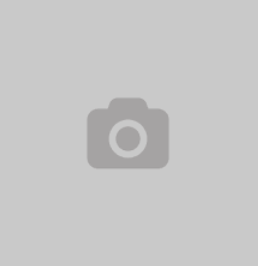 Variable Label: CAM1: Campaign awareness  // Soft Prompt: “We would like your response to this question.” //Item #: CAM2Question type: Single punch Variable Name: CAM2Variable Text: In the past four months, how frequently have you seen or heard any media content from the HHS COVID-19 Public Education Campaign?Campaign content would have included the statement [TAGLINE] and the images below.  [Collage of ads example]  Variable Label: CAM2: Campaign awareness frequency// Soft Prompt: “We would like your response to this question.” //// Ask if CAM1 (Campaign Recall in last 4 months) = “Yes” //Item #: CAM3Question type: Single punch Variable Name: CAM3Variable Text: How believable do you find the information from the HHS COVID-19 Public Education Campaign?Variable Label: CAM3: Believability of campaign // Ask if CAM1 (Campaign Recall in last 4 months) = “Yes” // Item #: CAM4Question type: Single punch Variable Name: CAM4Variable Text: Do you agree or disagree with the following statement? The HHS COVID-19 Public Education Campaign media content is for everyone, including me.Variable Label: CAM4: Relevance of campaign// Ask if CAM1 (Campaign Recall in last 4 months) = “Yes” //Item #: CAM5Question type: Single punch Variable Name: CAM5Variable Text: Do you agree or disagree with following statement? The HHS COVID-19 Public Education Campaign media content grabbed my attention.Variable Label: CAM5: Attention grabbing of campaign  // Ask if CAM1 (Campaign Recall in last 4 months) = “Yes” //Item #: CAM6Question type: Single punch Variable Name: CAM6Variable Text: After seeing or hearing this media content, did you feel more negative, more positive, or no different about a COVID-19 vaccine? [Collage of ads example]  Variable Label: CAM6 valence of campaign// Ask if CAM1 (Campaign Recall in last 4 months) = “Yes” //Item #: CAM7Question type: Single punch Variable Name: CAM7Variable Text: After seeing or hearing this media content, did you talk about it with those in your immediate social network (e.g. friends, family, colleagues)?  Variable Label: CAM7: Discussed campaign// Ask if CAM1 (Campaign Recall in last 4 months) = “Yes” //Item #: CAM8Question type: Single punch Variable Name: CAM8Variable Text: In the last four months, have you seen or heard any media content from [Fake Campaign Name]? Campaign content would have included the statement [TAGLINE] and the images below. [Collage of ads example] Variable Label: CAM8: Fake campaign awareness Item #: CAM9Question type: Single punch Variable Name: CAM9Variable Text: In the past four months, how frequently have you seen or heard any media content from [Fake Campaign Name]? Campaign content would have included the statement [TAGLINE] and the images below. [Collage of ads example] Variable Label: CAM9: Fake Campaign awareness frequency// Soft Prompt: “We would like your response to the question above.” //// Ask if CAM8 (Fake Campaign Recall in last 4 months) = “Yes” // Item #: CAM10Question type: Single punch Variable Name: CAM10Variable Text: How believable do you find the information from the [Fake Campaign Name]?Variable Label: CAM10: Believability of fake campaign // Ask if CAM8 (Fake Campaign Recall in last 4 months) = “Yes” // Item #: CAM11Question type: Single punch Variable Name: CAM11Variable Text: Do you agree or disagree with the following statement? The [Fake Campaign Name] media content is for everyone, including me.Variable Label: CAM11: Relevance of fake campaign// Ask if CAM8 (Fake Campaign Recall in last 4 months) = “Yes” //Item #: CAM12Question type: Single punch Variable Name: CAM12Variable Text: Do you agree or disagree with following statement? The [Fake Campaign Name] media content grabbed my attention.Variable Label: CAM12: Attention grabbing of fake campaign  // Ask if CAM8 (Fake Campaign Recall in last 4 months) = “Yes” //Item #: CAM13Question type: Single punch Variable Name: CAM13Variable Text: After seeing or hearing this media content, did you feel more negative, more positive, or no different about a COVID-19 vaccine? [Collage of ads example] Variable Label: CAM13: Valence of fake campaign// Ask if CAM8 (Fake Campaign Recall in last 4 months) = “Yes” //Item #: CAM14Question type: Single punch Variable Name: CAM14Variable Text: After seeing or hearing this media content, did you talk about it with those in your immediate social network (e.g. friends, family, colleagues)?  Variable Label: CAM14: Discussed campaign// Ask if CAM8 (Fake Campaign Recall in last 4 months) = “Yes” //Item #: CAM15Variable Name: CAM15Question Type: GridVariable Text: In the last week, have you used the following government sources to get information about COVID-19? Select yes or no for each item. Variable Label: CAM15: Government sources usedItem #: CAM16Question Type: GridVariable Name: CAM16Variable Text: In the last week, have you used the following news media sources to get information about COVID-19? Select yes or no for each item. Variable Label: CAM16: Most used news sourcesItem #: CAM17Question Type: GridVariable Name: CAM17Variable Text: In the last week, have you used the following social media sources to get information about COVID-19? Select yes or no for each item. Variable Label: CAM17: Most used social mediaItem #: CAM18Question Type: Single PunchVariable Name: CAM18Variable Text: Before today, have you heard of the website cdc.gov/coronavirus?Variable Label: CAM18: CDC site awarenessItem #: CAM19Question Type: Single-PunchVariable Name: CAM19Variable Text: Before today, have you visited the website cdc.gov/coronavirus?Variable Label: CAM19: CDC site visit// Ask if CAM18 (CDC site heard) = “Yes” //Item #: CAM20Question Type: GridVariable Name: CAM20Variable Text: How much do you agree or disagree with the following statements about the website cdc.gov/coronavirus? Select one response for each item.Variable Label: CAM20: CDC website receptivity// Ask if CAM19 (CDC site visit) = “Yes” //Item #: CAM21Question Type: GridVariable Name: CAM21Variable Text: How much do you trust each of the following sources to provide accurate COVID-19 information? Select one response for each item.Variable Label: CAM21: Trust sources on COVIDItem #: CAM22Question Type: GridVariable Name: CAM22Variable Text: How much do you trust each of the following sources to provide accurate COVID-19 information? Select one response for each item.Variable Label: CAM22: Trust social media on COVIDItem #: CAM23Question Type: GridVariable Name: CAM23Variable Text: How much do you trust each of the following sources to provide accurate COVID-19 information? Select one response for each item.Variable Label: CAM23: Trust news sources on COVIDItem #: CAM24Question Type: Single PunchVariable Name: CAM24Variable Text: How often, if ever, do you think governmental public health organizations (e.g., HHS, CDC, FDA, etc.) get the facts right about the COVID-19 outbreak?Variable Label: CAM24: Information accuracyItem #: CAM25Question Type: Single PunchVariable Name: CAM25Variable Text: Which of the following best describes your feelings about the COVID-19 outbreak in the U.S.?Variable Label: CAM25: Hope and despair - FeelingsItem #: CAM26Question Type: Single PunchVariable Name: CAM26Variable Text: How hopeful are you that the U.S. will get COVID-19 under control in the next 6 months? Variable Label: CAM26: Feelings six monthsItem #: CAM27Question Type: Single PunchVariable Name: CAM27Variable Text: How hopeful are you that the U.S. will get COVID-19 under control in the next year? Variable Label: CAM27: Feelings next year Item #: CAM28Question Type: Single PunchVariable Name: CAM28Variable Text: Have you posted or shared any materials from the HHS COVID-19 Public Education Campaign on social media?Variable Label: CAM28: Social media sharing// Ask if CAM1 (Aware of campaign) = “Yes” //Item #: CAM29Question Type: Single PunchVariable Name: CAM29Variable Text: Have you talked with others (e.g., friends, family, or colleagues) about what you have seen in the HHS COVID-19 Public Education Campaign?Variable Label: CAM29: Sharing with others// Ask if CAM28 (Shared Materials) = “Yes, I have” //Section 5: Your COVID-19 Experience The following questions are about your experience with COVID-19. Item #: COV1Question type: Single punchVariable Name: COV1Variable Text: Have you ever been tested to see if you have COVID-19?Variable Label: COV1: Ever tested for COVIDItem #: COV2Question type: Single punchVariable Name: COV2Variable Text: How easy or difficult was it for you to get a test for COVID-19?Variable Label: COV2: Ever tested for COVID difficulty// Ask if COV1 (Ever tested for COVID) = “Yes” //Item #: COV3Question type: GridVariable Name: COV3Variable Text: Was getting a COVID-19 test difficult because of the following reasons? Select yes or no for each item. Variable Label: COV3: Reasons: Not tested for COVID// Randomize order of subitems //// Ask if COV2 (Difficulty getting a test) = “Very Difficult” or “Difficult” //Item #: COV4Question type: Single punchVariable Name: COV4Variable Text: Have you ever thought that you had COVID-19 because of symptoms but were unsuccessful in getting tested? Variable Label: COV4: Unable to get tested// Ask if COV1 (Ever tested for COVID) = “No” //Item #: COV5Question type: Single punchVariable Name: COV5Variable Text: What is the main reason that you were unsuccessful in getting tested for COVID-19?Variable Label: COV5: Reasons: Ever symptoms// Ask if COV4 (Unable to get tested) = “Yes” //Item #: COV6Question type: Single punchVariable Name: COV6Variable Text: If you were given the opportunity to take a free COVID-19 test within the next 3 days, would you take the test?            Variable Label: COV6: Would take testItem #: COV7Question type: GridVariable Name: COV7Variable Text:  Do you prefer not to take the COVID-19 test for the following reasons? Select yes or no for each item. Variable Label: COV7: Not take test: Reasons // Ask if COV6 (Would take test) = “No” //Item #: COV8Question type: GridVariable Name: COV8Variable Text: For each of the following statements, have you experienced the following? Select yes or no for each item. Variable Label: COV8: Tested: ReasonsItem #: COV9Question type: Calendar (Month/Year)Variable Name: COV9Variable Text: What month did you first test positive for COVID-19? Variable Label: COV9: Tested date  // Ask if COV8_1 (I tested positive) = “Yes”//Item #: COV10Question type: Single punchVariable Name: COV10Variable Text: What was the primary reason you were tested for COVID-19?Variable Label: COV10: Reason for COVID test// Ask if COV1 (Ever been tested for COVID-19) = “Yes”//Item #: COV11Question type: Single punchVariable Name: COV11Variable Text: Where did you go to get tested for COVID-19?Variable Label: COV11: Testing location// Ask if COV1 (Ever been tested for COVID-19) = “Yes”//Item #: COV12Question Type: GridVariable Name: COV12Variable Text: There are some options for testing people for COVID-19. If these options were available to you, how likely would you be to participate in them? Select one response for each item.Variable Label: COV12: Secondary: BehaviorsItem #: COV13Question type: Single punchVariable Name: COV13Variable Text: How severe was your COVID-19 infection?Variable Label: COV13: Severity of COVID// Ask if COV8_1 (I tested positive) = “Yes”//Item #: COV14Question type: Single punchVariable Name: COV14Variable Text: How much do you agree or disagree that you are fully recovered from your COVID-19 infection?Variable Label: COV14: recovered from COVID// Ask if COV8_1 (I tested positive) = “Yes”//Item #: COV15Question type: Single punchVariable Name: COV15Variable Text: Do you know anyone who has been hospitalized with COVID-19? Variable Label: COV15: Hospitalized for COVIDItem #: COV16Question type: Single punchVariable Name: COV16Variable Text: Do you know anyone in your immediate social network (e.g., friends, family, or colleagues) who has been hospitalized for COVID-19?Variable Label: COV16: COVID in social network // Ask if COV15 (Hospitalized for COVID) = “Yes”//Item #: COV17Question type: Single punchVariable Name: COV17Variable Text: Of the people you know who have had COVID-19, did any of them die as a result of COVID-19?Variable Label: COV17: Died from COVIDItem #: COV18Question type: Single punchVariable Name: COVXXVariable Text: Of the people you know who have had COVID-19, did anyone in your immediate social network (e.g., friends, family, or colleagues) die as a result of COVID-19?Variable Label: COV18: Died in social circle// Ask if COV17 (Died from COVID) = “Yes”//Item #: COV19Question type: GridVariable Name: COV19Variable Text: Have you experienced any of the following symptoms in the past 7 days? Select yes or no for each item.Variable Label: COV19: Symptoms: COVID// Randomize response options //Item #: COV20Question Type: GridVariable Name: COV20Variable Text. Have you taken the following actions because of the spread of COVID-19? Select yes or no for each item.Variable Label: COV20: Steps to slow spread of COVID// Randomize order of subitems //Item #: COV21Question type: Single punchVariable Name: COV21Variable Text: As a part of the COVID-19 response, scientists will need volunteers for research studies, also commonly called “clinical trials.” How willing would you be to volunteer for a clinical trial about treatments to reduce the symptoms and severity of COVID-19? Variable Label: COV21: Interest in clinical trialsItem #: COV22Question type: GridVariable Name: COV22Variable Text: Do you have any of the following concerns about volunteering for a clinical trial about treatments to reduce the symptoms and severity of COVID-19? Select yes or no for each item.Variable Label: COV22: Concerns: Clinical trials// Randomize order of response options //Item #: COV23Question type: GridVariable Name: COV23Variable Text: Have you experienced any of the following symptoms in the past two weeks? Select one response for each item.Variable Label: COV23: Health: Mental// Randomize subitem order //Item #: COV24Question Type: GridVariable Name: COV24Variable Text: How much do you agree or disagree with the following statements? Select one response for each item. Variable Label: COV24: Worry about COVIDSection 6: Other Health ConditionsThe following questions are about other health conditions that may be important when understanding your COVID-19 experience. Item #: MOB1Question Type: GridVariable Name: MOB1Panel Available: NORC (Yes)Variable Text: People with certain health conditions may be more at risk of serious illness when contracting COVID-19. Has a health care provider (e.g., primary care doctor) ever told you that you have any of the following conditions? Select yes or no for each item. Varriable Label: MOB1: Comorbidities// Randomize MOB1_1-MOB1_20 //Item #: MOB2Question Type: Single PunchVariable Name: MOB2Variable Text: Are you currently pregnant?Variable Label: MOB2: Pregnancy status// Ask if respondent’s sex is female. //Item #: MOB3Question Type: Single PunchVariable Name: MOB3Panel Available: NORC (Yes)Variable Text: Do you smoke cigarettes every day, some days, or not at all?Variable Label: MOB3: Smoke cigarettesItem #: MOB4Question Type: Single PunchVariable Name: MOB4Variable Text: Do you smoke e-cigarettes (i.e., vape) every day, some days, or not at all?Variable Label: MOB4: Smoke e-cigarettesItem #: MOB5Question Type: Single PunchVariable Name: MOB5Variable Text: In general, how would you rate your MENTAL OR EMOTIONAL health?Variable Label: MOB5: Mental/emotional healthItem #: MOB6Question Type: Single PunchVariable Name: MOB6Variable Text: Have you ever been diagnosed with an anxiety disorder?Variable Label: MOB6: AnxietyItem #: MOB7Question Type: Single PunchVariable Name: MOB7Variable Text: Have you ever been diagnosed with depression?Variable Label: MOB7: DepressionSection 7: More About YouThe following questions are about your background, which may be important when understanding your COVID-19 experience. Item #: DEM1Question Type: Single PunchVariable Name: DEM1Panel Available: NORC (Yes)Variable Text: Which statement best describes your current employment status?Variable Label: DEM1: Employment statusItem #: DEM2Question Type: Open-End NumericVariable Name: DEM2Panel Available: NORC (No)Variable Text: In the past four months, how many hours did you usually work per week?Variable Label: DEM2: Number of hours worked per week// Ask if DEM1 = “Working as a paid employee” or “Working – self employed” //// Limit to 168 hours (24 hours x 7 days). Do not allow negative numbers. //Item #: DEM3Question Type: Single PunchVariable Name: DEM3Panel Available: NORC (No)Variable Text: Does where you work (e.g., state/territory) designate your occupation as providing “essential” services? “Essential” may vary depending on where you live, but may include those who provide:Public health and safety (janitors and cleaners, registered nurses, police and sheriff’s patrol officers, physicians and surgeons, EMT’s and paramedics, pharmacists)Essential products (cashiers, hand laborers and freight/stock/material movers, delivery truck drivers and driver/sales workers, agricultural workers, food processing workers, postal service workers)Other infrastructure support (general maintenance and repair workers, engineers, electricians, computer support specialists, financial managers, plant and system operators, information security analysts, hazard materials removal workers)Variable Label: DEM3: Essential service status// Ask if DEM1 = “Working as a paid employee” or “Working – self employed”) //Item #: DEM4Question Type: Single PunchVariable Name: DEM4Panel Available: NORC (Yes)Variable Text: Are you now covered by any form of health insurance or health plan? A health plan would include any private insurance plan through your employer or a plan that you purchased yourself, as well as a government program like Medicare or Medicaid.Variable Label: DEM4: Health insurance statusItem #: DEM5Question Type: Single PunchVariable Name: DEM5Panel Available: NORC (Yes)Variable Text: Which best describes the building where you live?Variable Label: DEM5: Building typeItem #: DEM6Question Type: Single PunchVariable Name: DEM6Panel Available: NORC (No)Variable Text: Some apartment buildings are part of a complex of multiple apartment buildings.  Is this building part of a complex?Variable Label: DEM6: Complex status// Ask if DEM5 = “A building with 2 or more apartments”. //Item #: DEM7Question Type: Open-End NumericVariable Name: DEM7Panel Available: NORC (Yes, diff)Variable Text: How many total people – adults and children – currently live in your household, including yourself? Please enter a number.Variable Label: DEM7: Total number of people in householdItem #: DEM8Question Type: Open-End NumericVariable Name: DEM8Panel Available: NORC (Yes, diff)Variable Text: How many people under 18 years-old currently live in your household? Please enter a number.Variable Label: DEM8: Number of minors living in household// Response cannot exceed total number of people living in household. //Item #: DEM9Question Type: Open-end numericVariable Name: DEM9Panel Available: NORC (No)Variable Text: How many people in your household, excluding yourself, work in occupations that are designated as providing “essential” services? “Essential” may vary depending on where you live, but may include those who provide:Public health and safety (janitors and cleaners, registered nurses, police and sheriff’s patrol officers, physicians and surgeons, EMT’s and paramedics, pharmacists)Essential products (cashiers, hand laborers and freight/stock/material movers, delivery truck drivers and driver/sales workers, agricultural workers, food processing workers, postal service workers)Other infrastructure support (general maintenance and repair workers, engineers, electricians, computer support specialists, financial managers, plant and system operators, information security analysts, hazard materials removal workers)Variable Label: DEM9: Number of essential workers in household (excluding self)// Response cannot exceed total number of people in household, minus one. //Item #: DEM10Question Type: Single PunchVariable Name: DEM10Panel Available: NORC (Yes, diff)Variable Text: Last year, that is in [2019/2020/2021], what was your total household income from all sources, before taxes?Variable Label: DEM10: Family incomeValueValue Label0No, I have not received a COVID-19 vaccine1Yes, but I have only received one shot out of two required shots 2Yes, I have received all of my required shots -99RefusedValueValue Label1Very unlikely2Somewhat unlikely3Neither likely nor unlikely4Somewhat likely5Very likely-99RefusedValueValue Label1I would get a vaccine as soon as I could2I would wait to get a vaccine for one or more reasons3I would never get a COVID-19 vaccine-99RefusedVariable NameVariable TextVariable LabelBEH3_1I would because of my age.BEH3_1: AgeBEH3_2I would because of my health status, allergies, or medical history.BEH3_2: HealthBEH3_3I would want to know if the vaccine is effective first.BEH3_3: Confirm effectivenessBEH3_4I am pregnant or expect to become pregnant.BEH3_4: PregnantBEH3_5I would want to talk to my doctor first. BEH3_5: Talk to doctor firstBEH3_6I would want to compare the effectiveness of the different vaccines.BEH3_6: Compare vaccinesBEH3_7I would want to see if my friends and family get the vaccine. BEH3_7: Friends/familyBEH3_8I would want to see if others who get the vaccine first develop any problems.BEH3_8: Side effectsBEH3_9I want to make sure it is safe for people like me first.BEH3_9: Confirm safetyBEH3_10I would want to hear from leaders in my community about the vaccine first.BEH3_10: Hear from leadersBEH3_11Other [Specify]BEH3_11: OtherValueValue Label0No1Yes-99Refused-100Valid skipValueValue Label1Very unlikely2Somewhat unlikely3Neither likely nor unlikely4Somewhat likely5Very likely-99RefusedValueValue Label1I am current on all vaccinations2I am current on some vaccinations3I am not current on any vaccinations4I am uncertain-99RefusedVariable NameVariable TextVariable LabelBEH7_1In the next year, it is mostly up to me whether I get a COVID-19 vaccine BEH7_1: Up to me – get vaccineBEH7_2In the next year, it would be easy for me to get a COVID-19 vaccineBEH7_2: Easy for me – get vaccineBEH7_3In the next year, I intend to get a COVID-19 vaccineBEH7_3: Intend – get vaccineValueValue Label1Strongly disagree2Disagree3Neither agree nor disagree4Agree5Strongly agree-99RefusedValueValue Label1Never2Rarely3Sometimes4Very often5Always-99RefusedVariable NameVariable TextVariable LabelBEH9_1Indoor dining at a restaurant BEH9_1: Indoor diningBEH9_2Outdoor dining at a restaurant BEH9_2: Outdoor diningBEH9_3GymBEH9_3: GymBEH9_4Indoor religious service BEH9_4: Indoor religious serviceBEH9_5Exercising outside BEH9_5: Exercising outsideBEH9_6Grocery shoppingBEH9_6: Grocery shoppingBEH9_7Bars and clubsBEH9_7: Bars/clubsBEH9_8School or collegeBEH9_8: School/collegeBEH9_9Attending a sporting eventBEH9_9: Sporting eventBEH9_10Parks or beaches BEH9_10: Parks/beachesBEH9_11Public transportation (e.g., buses, subway)BEH9_11: Public transportationBEH9_12Close contact with individuals outside householdBEH9_12: Close contactBEH9_13Gatherings with 10 or more people including those from outside of your householdBEH9_13: Gatherings with 10+ peopleValueValue Label0No1Yes-99RefusedVariable NameVariable TextVariable LabelBEH10_1Indoor dining at a restaurant (except when eating/drinking)BEH10_1: Indoor diningBEH10_2Outdoor dining at a restaurant (except when eating/drinking)BEH10_2: Outdoor diningBEH10_3GymBEH10_3: GymBEH10_4Indoor religious service BEH10_4: Indoor religious serviceBEH10_5Exercising outside BEH10_5: Exercising outsideBEH10_6Grocery shoppingBEH10_6: Grocery shoppingBEH10_7Bars and clubsBEH10_7: Bars/clubsBEH10_8School or collegeBEH10_8: School/collegeBEH10_9Attending a sporting eventBEH10_9: Sporting eventBEH10_10Parks or beaches BEH10_10: Parks/beachesBEH10_11Public transportation (e.g., buses, subway)BEH10_11: Public transportationBEH10_12Close contact with individuals outside householdBEH10_12: Close contactBEH10_13Gatherings with 10 or more people including those from outside of your householdBEH10_13: Gatherings with 10+ peopleValueValue Label1Never2Rarely3Sometimes4Most of the time5Always-99RefusedVariable NameVariable TextVariable LabelBEH11_1Adjust your face mask while wearing itBEH11_1: Adjust maskBEH11_2Share your face mask with others (e.g., friends, family) [Reverse Coded]BEH11_2: Share maskBEH11_3Cover your chin, mouth, and nostrils with your face maskBEH11_3: Cover face with maskValueValue Label1Never2Rarely3Sometimes4Very often5Always-99Refused-100Valid skipValueValue Label1Cloth mask2Cloth mask with filter3Cone-style mask4Disposable surgical mask5N95 or other respirator (e.g., KN95)6Neck gaiter or balaclava7Bandana8Other [Please specify]-99RefusedValueValue Label1Until I receive a COVID-19 vaccine2Until most people receive a COVID-19 vaccine, including me3Until local, state, or federal mandates no longer require me to wear a face mask4Until even longer, after most people receive a COVID-19 vaccine and face masks are not required-99RefusedVariable NameVariable TextVariable LabelBEH14_1It is mostly up to me whether I wear a face mask.BEH14_1: Up to me – wear maskBEH14_2It would be easy for me to wear a face mask.BEH14_2: Easy for me – wear maskBEH14_3In the next week, I intend to wear a face mask.BEH14_3: Intend – wear maskValueValue Label1Strongly disagree2Disagree3Neither agree nor disagree4Agree5Strongly agree-99RefusedValueValue Label1Never2Rarely3Sometimes4Very often5Always-99RefusedValueValue Label1None 21 person 32-3 people 44-5 people 56-9 people 610-25 people 7More than 25 people -99RefusedValueValue Label0Zero times 1One time2Two times3Three times 4Four times 5Five or more times -99RefusedValueValue Label1Until I receive a COVID-19 vaccine2Until most people receive a COVID-19 vaccine, including me3Until local, state, or federal mandates no longer require me to social distance4Until even longer, after most people receive a COVID-19 vaccine and social distancing is not required-99RefusedVariable NameVariable TextVariable LabelBEH19_1It is mostly up to me whether I maintain social distancingBEH19_1: Up to me - social distanceBEH19_2It would be easy for me to maintain social distancingBEH19_2: Easy for me - social distanceBEH19_3In the next week, I intend to social distanceBEH19_3: Intend - social distanceValueValue Label1Strongly disagree2Disagree3Neither agree nor disagree4Agree5Strongly agree-99RefusedValueValue Label1Never2Rarely3Sometimes4Very often5Always-99RefusedValueValue Label1Less than 10 seconds210-19 seconds320 seconds or more-99RefusedVariable NameVariable TextVariable LabelATT1_1It is important for me to get all recommended COVID-19 vaccines. ATT1_1: Important for me to get all recommended COVID-19 vaccinesATT1_2It is important for everyone to get all recommended COVID-19 vaccines.ATT1_2: Important for everyone to get all recommended COVID-19 vaccinesATT1_3Getting all recommended vaccines helps to reduce the spread of COVID-19.ATT1_3: Getting all recommended vaccines helps to reduce COVID-19ValueValue Label1Strongly disagree2Disagree3Neither agree nor disagree4Agree5Strongly agree-99RefusedVariable NameVariable TextVariable LabelATT2_1It is important for me to wear a face mask when I am out in public. ATT2_1: Important for me to wear mask out in publicATT2_2It is important for everyone to wear a face mask when they are out in public.ATT2_2: Important for everyone to wear mask out in publicATT2_3Wearing a face mask helps to reduce the spread of COVID-19.ATT2_3: Wearing mask helps to reduce COVID-19ValueValue Label1Strongly disagree2Disagree3Neither agree nor disagree4Agree5Strongly agree-99RefusedVariable NameVariable TextVariable LabelATT3_1It is important for me to social distance when I am out in public. ATT3_1: Important for me to social distance out in publicATT3_2It is important for everyone to social distance when they are out in public.ATT3_2: Important for everyone to social distance out in publicATT3_3Maintaining social distance helps to reduce the spread of COVID-19.ATT3_3: Social distancing helps to reduce COVID-19ValueValue Label1Strongly disagree2Disagree3Neither agree nor disagree4Agree5Strongly agree-99RefusedVariable NameVariable TextVariable LabelATT4_1It is important for me to wash my hands with soap and water for 20 seconds. ATT4_1: Important for me to wash my handsATT4_2It is important for everyone to wash their hands with soap and water for 20 seconds.ATT4_2: Important for everyone to wash their handsATT4_3Washing hands with soap and water for 20 seconds helps to reduce the spread of COVID-19.ATT4_3: Washing hands helps to reduce COVID-19ValueValue Label1Strongly disagree2Disagree3Neither agree nor disagree4Agree5Strongly agree-99RefusedVariable NameVariable TextVariable LabelATT5_1COVID-19 is probably a hoax.ATT5_1: HoaxATT5_2Public health officials are exaggerating the seriousness of COVID-19.ATT5_2: Exaggerating seriousnessATT5_3The malaria drug Hydroxychloroquine is an effective treatment for COVID-19.ATT5_3: Hydroxychloroquine is effectiveATT5_4There are people who want the pandemic to continue for their own personal gain.ATT5_4: Information is being suppressedATT5_5COVID-19 was created in a lab.ATT5_5: COVID-19 created in labATT5_6COVID-19 is more dangerous than the flu.ATT5_6: COVID-19 not more dangerous than fluATT5_7If people wear face masks, it will slow the development of widespread immunity to COVID-19. [Reverse Code]ATT5_7: Wearing masks slows immunityATT5_8If people social distance, it will slow the development of widespread immunity to COVID-19. [Reverse Code]ATT5_8: Social distancing slows immunityValueValue Label1Strongly disagree2Disagree3Neither agree nor disagree4Agree5Strongly agree-99RefusedVariable NameVariable TextVariable TextATT6_1Wearing a face maskATT6_1: Wearing face maskATT6_2Washing your hands ATT6_2: Washing handsATT6_3Maintaining social distance ATT6_3: Maintaining social distanceATT6_4Receiving a COVID-19 vaccineATT6_4: Receiving vaccineValueValue Label1Strongly disagree2Disagree3Neither agree nor disagree4Agree5Strongly agree-99RefusedVariable NameVariable TextVariable LabelATT7_1Abdominal discomfortATT7_1: Abdominal discomfortATT7_2Changed or lost sense of taste or smellATT7_2: Changed/lost sense of taste or smellATT7_3Chest congestionATT7_3: Chest congestionATT7_4ChillsATT7_4: ChillsATT7_5CoughATT7_5: CoughATT7_6DiarrheaATT7_6: DiarrheaATT7_7Fatigue or tirednessATT7_7: Fatigue/tirednessATT7_8FeverATT7_8: FeverATT7_9HeadachesATT7_9: HeadachesATT7_10Loss of appetiteATT7_10: Loss of appetiteATT7_11Muscle or body achesATT7_11: Muscle/body achesATT7_12Nausea or vomitingATT7_12: Nausea/vomitingATT7_13Runny or stuffy noseATT7_13: Runny/stuffy noseATT7_14Shortness of breathATT7_14: Shortness of breathATT7_15Skin rashATT7_15: Skin rashATT7_16SneezingATT7_16: SneezingATT7_17Sore throatATT7_17: Sore throatValueValue Label0No1Yes-99RefusedVariable NameVariable TextVariable LabelATT8_1Close contact with an infected person who has symptomsATT8_1: Close contact with symptomatic, infected personATT8_2Close contact with an infected person even if they aren’t showing symptoms of infectionATT8_2: Close contact with asymptomatic, infected personATT8_3Contact with surfaces an infected person has touchedATT8_3: Contact with surfaces infected person has touchedATT8_4Contact with someone who previously had COVID-19ATT8_4: Contact with someone who had COVID-19ATT8_5Through the air while outdoors with an infected personATT8_5: Through the air outdoorsATT8_6Through the air while indoors with an infected personATT8_6: Through the air indoorsValueValue Label0No1Yes-99RefusedVariable NameVariable TextVariable LabelATT9_1I would accept a COVID-19 vaccine offered during a regularly scheduled appointment with my health care provider. ATT9_1: Regular appointmentATT9_2I am worried that a COVID-19 vaccine could give me COVID-19.ATT9_2: Worried vaccine will give me COVID-19ATT9_3I would rather build immunity by exposure to an infected individual than receive a COVID-19 vaccine.ATT9_3: Immunity by exposureATT9_4I would get a COVID-19 vaccine if it would help life return to normal more quickly.ATT9_4: Life return normalATT9_5I am worried about side effects of a COVID-19 vaccine for myself.ATT9_5: Worried about side effectsATT9_6I am worried that side effects of a COVID-19 vaccine could be worse than COVID-19 itself. ATT9_6: Side effects worse than COVID-19ValueValue Label1Strongly disagree2Disagree3Neither agree nor disagree4Agree5Strongly agree-99RefusedVariable NameVariable TextVariable LabelATT10_1A COVID-19 vaccine will allow me to spend more time with my loved ones.  ATT10_1: More time with loved onesATT10_2A COVID-19 vaccine will allow me to return to normal day-to-day activities.  ATT10_2: Normal day-to-day activitiesATT10_3A COVID-19 vaccine will improve the economyATT10_3: Improve the economyATT10_4A COVID-19 vaccine will allow schools and businesses to reopen. ATT10_4: Allow schools/businesses to reopenATT10_5The benefits of a COVID-19 vaccine outweigh any risks associated with it. ATT10_5: Benefits of vaccine outweigh risksValueValue Label1Strongly disagree2Disagree3Neither agree nor disagree4Agree5Strongly agree-99RefusedVariable NameVariable TextVariable LabelATT11_1I am completely confident that vaccines are safe.ATT11_1: Vaccines are safeATT11_2Vaccinations are effective.ATT11_2: Vaccines are effectiveATT11_3I am confident that public authorities decide to approve vaccines when it is in the best interest of the community.ATT11_3: Confident in public authoritiesATT11_4Diseases that have a vaccine (e.g., chicken pox, polio, measles) are not so bad that I need to get the vaccine for them.ATT11_4: Not severeATT11_5This is a quality control check. Please check disagree for this item.ATT11_5: QC checkATT11_6When I think about getting vaccinated, I weigh benefits and risks to make the best decision possible.ATT11_6: Weigh benefits and risksATT11_7When everyone is vaccinated, I don’t have to get vaccinated, too.ATT11_7: Don’t have to get vaccinatedATT11_8I get vaccinated because it protects people with a weaker immune system.ATT11_8: Protects others with weak immune systemValueValue Label1Strongly disagree2Disagree3Neither agree nor disagree4Agree5Strongly agree-99RefusedVariable NameVariable TextVariable LabelATT12_1Concerns regarding COVID-19 are overblown.ATT12_1: Concerns are overblownATT12_2There is currently too much panic around COVID-19.ATT12_2: Too much panicATT12_3COVID-19 is not as dangerous as the media claim.ATT12_3: Not as dangerous as media claimsATT12_4People should not be worried about COVID-19.ATT12_4: People shouldn’t be worried about COVID-19ATT12_5I will go to the hospital if I get infected.ATT12_5: Will go to hospital if infectedATT12_6Someone in my social circle (family, friends, colleagues) will die if they are infected.ATT12_6: Someone in social circle will die if infectedValueValue Label1Strongly disagree2Disagree3Neither agree nor disagree4Agree5Strongly agree-99RefusedVariable NameVariable TextVariable LabelATT13_1People who are important to me believe that I should receive a COVID-19 vaccine when it is available. ATT13_1: Receive a vaccineATT13_2People who are important to me want me to wear a face mask when I am out in public. ATT13_2: Wear a face maskATT13_3People who are important to me believe that I should maintain social distance from those outside of my household.ATT13_3: Maintain social distanceATT13_4People who are important to me believe that I should wash my hands frequently. ATT13_4: Wash hands frequentlyValueValue Label1Strongly disagree2Disagree3Neither agree nor disagree4Agree5Strongly agree-99RefusedVariable NameVariable TextVariable LabelATT14_1Getting all recommended vaccines is the right thing to do. ATT14_1: Get all recommended vaccinesATT14_2Wearing a face mask is the right thing to do ATT14_2: Wear maskATT14_3Social distancing is the right thing to do.ATT14_3: Social distancingATT14_4Washing my hands frequently is the right thing to do. ATT14_4: Wash hands frequentlyValueValue Label1Strongly disagree2Disagree3Neither agree nor disagree4Agree5Strongly agree-99RefusedVariable NameVariable TextVariable LabelATT15_1I have heard enough about how important it is to follow COVID-19 health guidelines.  ATT15_1: Have heard enoughATT15_2After hearing them for months, messages about COVID-19 seem repetitive.ATT15_2: Messages are repetitiveATT15_3I am burned out from hearing that COVID-19 is a serious problem.ATT15_3: Burned out from hearing about COVID-19ATT15_4I want more information regarding COVID-19ATT15_4: Want more informationValueValue Label1Strongly disagree2Disagree3Neither agree nor disagree4Agree5Strongly agree-99RefusedValueValue Label1Not at all2A little3A moderate amount4A lot-99RefusedVariable NameVariable TextVariable LabelATT17_12020/2021 (this flu season)ATT17_1: this flu seasonATT17_22019/2020 (last flu season)ATT17_2: last flu seasonValueValue Label0No1Yes2I prefer not to answer3I don’t remember-99RefusedValueValue Label1Very unlikely2Somewhat unlikely3Neither likely nor unlikely4Somewhat likely5Very likely-99RefusedVariable NameVariable TextVariable LabelSCI1_1When scientists change their minds about a scientific idea it diminishes my trust in their work. [Reverse coded]SCI1_1: Scientists changing minds reduces trustSCI1_2Scientists ignore evidence that contradicts their work. [Reverse coded]SCI1_2: Scientists ignore contradictory evidenceSCI1_3We can trust scientists to share their discoveries even if they don't like their findings.SCI1_3: Trust scientists to share findings they don’t likeSCI1_4We should trust the work of scientists.SCI1_4: Should trust work of scientistsSCI1_5We cannot trust scientists because they are biased in their perspectives. [Reverse coded]SCI1_5: Scientists are biasedSCI1_6Today's scientists will sacrifice the well-being of others to advance their research. [Reverse coded]SCI1_6: Scientists will sacrifice well-being of othersValueValue Label1Strongly disagree2Disagree3Not sure4Agree5Strongly agree-99Refused Variable NameVariable TextVariable LabelSCI2_1I trust the information I receive from government public health experts.SCI2_1: Trust expertsSCI2_2Government public health experts have their own agenda.SCI2_2: Experts have agendaSCI2_3Government public health experts have my best interests in mind.SCI2_3: Experts have my best interests in mindSCI2_4Information provided by government public health experts changes too often for me. [Reverse coded]SCI2_4: Information from experts changes too oftenSCI2_5Information provided by governmental public health experts has been helpful to me in the past.SCI2_5: Information from experts has been helpfulSCI2_6I have been misled by government public health experts in the past. [Reverse coded]SCI2_6: Misled by expertsValueValue Label1Strongly disagree2Disagree3Neither agree nor disagree4Agree5Strongly agree-99Refused ValueValue Label1Strongly disagree2Disagree3Neither agree nor disagree4Agree5Strongly agree-99RefusedValueValue Label0No1Yes-99RefusedValueValue Label1Never 2Rarely 3Sometimes 4Often 5Very often -99RefusedValueValue Label1Very unbelievable 2Unbelievable 3Neither believable nor unbelievable 4Believable 5Very believable -99RefusedValueValue Label1Strongly disagree 2Disagree 3Neither agree nor disagree 4Agree 5Strongly agree -99RefusedValueValue Label1Strongly disagree 2Disagree 3Neither agree nor disagree 4Agree 5Strongly agree -99RefusedValue Value Label 1Negative2Positive3No different-99 Refused -100Valid skipValueValue Label0No1Yes-99RefusedValueValue Label0No1Yes-99RefusedValueValue Label1Never 2Rarely 3Sometimes 4Often 5Very often -99RefusedValueValue Label1Very unbelievable 2Unbelievable 3Neither believable nor unbelievable 4Believable 5Very believable -99RefusedValueValue Label1Strongly disagree 2Disagree 3Neither agree nor disagree 4Agree 5Strongly agree -99RefusedValueValue Label1Strongly disagree 2Disagree 3Neither agree nor disagree 4Agree 5Strongly agree -99RefusedValueValue Label1Negative2Positive3No different-99RefusedValueValue Label0No1Yes-99RefusedVariable NameVariable TextVariable LabelCAM15_1Official U.S. government websitesCAM15_1: Official government websitesCAM15_2The President of the United States/The White HouseCAM15_2: President/White HouseCAM15_3U.S. Department of Health and Human Services (HHS)CAM15_3: HHSCAM15_4U.S. Food and Drug Administration (FDA)CAM15_4: FDACAM15_5World Health Organization (WHO)CAM15_5: WHOCAM15_6U.S. Centers for Disease Control and Prevention (CDC)CAM15_6: CDCCAM15_7Dr. Fauci/Dr. Collins/National Institute of Allergy and Infectious Diseases (NIAID)CAM15_7: Fauci/Collins/NIAIDCAM15_8The Surgeon General of the United StatesCAM15_8: Surgeon GeneralCAM15_9My state, county, or city health departmentCAM15_9: State/County/ City health departmentCAM15_10My State GovernorCAM15_10: GovernorCAM15_11National Institute of Health (NIH)CAM15_11: NIHCAM15_12U.S. Military/Department of DefenseCAM15_12: DoDValueValue Label0No1Yes-99RefusedVariable NameVariable TextValue LabelCAM16_1Fox NewsCAM16_1: FoxCAM16_2Breitbart NewsCAM16_2: BreitbartCAM16_3One America News (OAN)CAM16_3: OANCAM16_4New York PostCAM16_4: NY PostCAM16_5Wall Street JournalCAM16_5: WSJCAM16_6ABC NewsCAM16_6: ABCCAM16_7NBC NewsCAM16_7: NBCCAM16_8CBS NewsCAM16_8: CBSCAM16_9MSNBCCAM16_9: MSNBCCAM16_10CNNCAM16_10: CNNCAM16_11New York TimesCAM16_11: NY TimesCAM16_12NPR / PBSCAM16_12: NPR/PBSValueValue Label0No1Yes-99RefusedVariable NameVariable TextVariable LabelCAM17_1FacebookCAM17_1: FacebookCAM17_2TwitterCAM17_2: TwitterCAM17_3InstagramCAM17_3: InstagramCAM17_4SnapchatCAM17_4: SnapchatCAM17_5YouTubeCAM17_5: YoutubeCAM17_6TikTokCAM17_6: TikTokCAM17_7RedditCAM17_7: RedditCAM18_8Other [Specify]CAM18_8: Other [Specify]ValueValue Label0No1Yes-99RefusedValueValue Label0No1Yes-99RefusedValueValue Label0No1Yes-99Refused-100Valid skipVariable NameVariable TextVariable LabelCAM20_1The information on the website is believable. CAM20_1: BelievableCAM20_2The information on the website is helpful.CAM20_2: HelpfulCAM20_3The website allows me to take action. CAM20_3: Allows me to take actionCAM20_4The website grabbed my attention. CAM20_4: Grabbed my attentionCAM20_5I like the website. CAM20_5: I like the HHS websiteValueValue Label1 Strongly Disagree2 Disagree3 Neither Agree/Disagree4 Agree5 Strongly Agree-99Refused-100Valid skipVariable NameVariable TextVariable LabelCAM21_1Official U.S. government websitesCAM21_1: Official government websitesCAM21_2The President of the United States/The White HouseCAM21_2: President/White HouseCAM21_3U.S. Department of Health and Human Services (HHS)CAM21_3: HHSCAM21_4U.S. Food and Drug Administration (FDA)CAM21_4: FDACAM21_5World Health Organization (WHO)CAM21_5: WHOCAM21_6U.S. Centers for Disease Control and Prevention (CDC)CAM21_6: CDCCAM21_7Dr. Fauci/Dr. Collins/National Institute of Allergy and Infectious Diseases (NIAID)CAM21_7: Fauci/Collins/NIAIDCAM21_8The Surgeon General of the United StatesCAM21_8: Surgeon GeneralCAM21_9My State, County, or City health departmentCAM21_9: State/County/ City health departmentCAM21_10My State GovernorCAM21_10: GovernorCAM21_11National Institute of Health (NIH)CAM21_11: NIHCAM21_12U.S. Military/Department of DefenseCAM21_12: DoDValueValue Label1Not at all2Somewhat3Mostly4Completely-99RefusedVariable NameVariable TextVariable LabelCAM22_1FacebookCAM22_1: FacebookCAM22_2TwitterCAM22_2: TwitterCAM22_3InstagramCAM22_3: InstagramCAM22_4SnapchatCAM22_4: SnapchatCAM22_5YouTubeCAM22_5: YoutubeCAM22_6TikTokCAM22_6: TikTokCAM22_7RedditCAM22_7: RedditValueValue Label1Not at all2Somewhat3Mostly4Completely-99RefusedVariable NameVariable TextValue LabelCAM23_1Fox NewsCAM23_1: FoxCAM23_2Breitbart NewsCAM23_2: BreitbartCAM23_3One America News (OAN)CAM23_3: OANCAM23_4New York PostCAM23_4: NY PostCAM23_5Wall Street JournalCAM23_5: WSJCAM23_6ABC NewsCAM23_6: ABCCAM23_7NBC NewsCAM23_7: NBCCAM23_8CBS NewsCAM23_8: CBSCAM23_9MSNBCCAM23_9: MSNBCCAM23_10CNNCAM23_10: CNNCAM23_11New York TimesCAM23_11: NY TimesCAM23_12NPR / PBSCAM23_12: NPR/PBSValueValue Label1Not at all2Somewhat3Mostly4Completely-99RefusedValueValue Label1Never2Hardly ever3Sometimes4Most of the time5Almost all the time-99RefusedValueValue Label1The worst is yet to come.2The worst is behind us.3COVID-19 is not/will not be a major problem in the U.S.-99RefusedValueValue Label1Not hopeful at all2Hardly hopeful3Somewhat hopeful4Hopeful5Very hopeful-99RefusedValueValue Label1Not hopeful at all2Hardly hopeful3Somewhat hopeful4Hopeful5Very hopeful-99RefusedValueValue Label0Yes, I have.1No, I have not.-99RefusedValueValue Label0Yes, I have.1No, I have not.-99RefusedValueValue Label0No1Yes2I do not want to share this information-99RefusedValueValue Label1Very difficult2Difficult3Easy4Very easy-99Refused-100Valid skipVariable NameVariable TextVariable LabelCOV3_1My doctor originally said I did not meet the criteria to get testedCOV3_1: Didn’t meet testing criteriaCOV3_2I was unsure where to get testedCOV3_2: Unsure where to get testedCOV3_3The lines to get tested were longCOV3_3: Long testing linesCOV3_4I had to wait a long time to receive my test resultsCOV3_4: Long wait time for test resultsCOV3_5The test itself was difficult/painful COV3_5: Test was difficult/painfulCOV3_6I had to take time off from work and/or arrange childcareCOV3_6: Had to take time off from workCOV3_7I had to take the test multiple times COV3_7: Had to take test multiple timesCOV3_8It’s hard to get to a testing site (e.g., cost of transportation or gas, location, etc.)COV3_8: Couldn’t find transportationCOV3_9Other [Specify]COV3_9: Other [Specify]ValueValue Label0No1Yes-99Refused-100Valid skipValueValue Label0No1Yes-99Refused-100Valid skipValueValue Label1Could not find a place to get tested2Health care provider (e.g., primary care doctor) said that I did not need to get tested3Trouble collecting the sample from my nose or throat4The test costs too much5No transportation6Other [Specify]-99Refused-100Valid skipValueValue Label0No, I would not take the test.1Yes, I would take the test. -99Refused-100Valid skipVariable NameVariable TextVariable LabelCOV7_1I do not think I have COVID-19COV7_1: Don’t think I have COVID-19COV7_2I would not change my behavior if I learned I had the virus. COV7_2: Would not change behavior if I had virusCOV7_3I do not want to self-isolate for 14 days. COV7_3: Don’t want to self-isolateCOV7_4My job prevents me from self-isolating for 14 days. COV7_4: Job prevents me from self-isolatingCOV7_5I think I have already had the virus. COV7_5: I think I already had the virusCOV7_6It would cause me emotional discomfort if I knew I had the virus. COV7_6: Emotional discomfortCOV7_7It does not matter to me if I get tested or not. COV7_7: Don’t care about getting testedCOV7_8I worry I might get the virus by going to a testing centerCOV7_8: Worried about getting virusCOV7_9Other [Specify]COV7_9: OtherValueValue Label0No1Yes-99Refused-100Valid skipVariable NameVariable TextVariable LabelCOV8_1I have tested positive for COVID-19 COV8_1: I tested positiveCOV8_2An immediate member of my household has tested positive for COVID-19 COV8_2: Household member tested positiveCOV8_3An extended family member outside of my household has tested positive for COVID-19COV8_3: Extended family member tested positiveCOV8_4A friend outside of my household has tested positive for COVID-19 COV8_4: Friend tested positiveCOV8_5A roommate who lives with me has tested positive for COVID-19COV8_5: Roommate tested positiveCOV8_6A coworker has tested positive for COVID-19COV8_6: Coworker tested positiveCOV8_7A friend of a friend has tested positive for COVID-19 COV8_7: Friend of a friend tested positiveCOV8_8I do not know anyone who has tested positive for COVID-19 COV8_8: Don’t know anyone who tested positiveValueValue Label0No1Yes60I do not want to share this information-99RefusedValueValue Label-99Refused-100Valid skipValueValue Label1I showed symptoms of COVID-19. 2A family member showed symptoms of COVID-19.3A friend showed symptoms of COVID-19.4I showed no symptoms but wanted to know if I was infected.5A family member was tested positive for COVID-19.6A friend of a friend was tested positive for COVID-19.7I was required to get tested for school, work, travel, or by a medical facility for an unrelated procedure (e.g. surgery, screening8Other [specify] -99Refused-100Valid skipValueValue Label1Doctor's office, health clinic, or hospital 2A drive-thru testing site 3Pharmacy (e.g., CVS, Rite Aid, Walgreens)4A test was mailed to my home 5Other [Specify]-99Refused-100Valid skipVariable NameVariable TextVariable LabelCOV12_1Getting tested for a COVID-19 infection using a Q-Tip to swab your cheek or noseCOV12_1: Cheek/nose swabCOV12_2Getting tested for immunity to COVID-19 by drawing a small amount of bloodCOV12_2: Draw bloodValueValue Label1Very unlikely2Somewhat unlikely3Neither likely nor unlikely4Somewhat likely5Very likely-99RefusedValueValue Label1No symptoms/mild symptoms 2Moderate symptoms, but did not seek health care 3Moderate symptoms and sought health care4Severe symptoms/hospitalization-99Refused-100Valid skipValueValue Label1Strongly disagree2Disagree3Neither agree nor disagree4Agree5Strongly agree-99Refused-100Valid skipValueValue Label0No1Yes60I do not want to share this information-99RefusedValueValue Label0No1YesValueValue Label0No1Yes60I do not want to share this information-99RefusedValueValue Label0No1Yes60I do not want to share this information-99RefusedVariable NameVariable TextVariable LabelCOV19_1Abdominal discomfortCOV19_1: Abdominal discomfortCOV19_2Changed or lost sense of taste or smellCOV19_2: Changed/lost sense of taste or smellCOV19_3Chest congestionCOV19_3: Chest congestionCOV19_4ChillsCOV19_4: ChillsCOV19_5CoughCOV19_5: CoughCOV19_6DiarrheaCOV19_6: DiarrheaCOV19_7Fatigue or tirednessCOV19_7: Fatigue/tirednessCOV19_8FeverCOV19_8: FeverCOV19_9HeadachesCOV19_9: HeadachesCOV19_10Loss of appetiteCOV19_10: Loss of appetiteCOV19_11Muscle or body achesCOV19_11: Muscle/body achesCOV19_12Nausea or vomitingCOV19_12: Nausea/vomitingCOV19_13Runny or stuffy noseCOV19_13: Runny/stuffy noseCOV19_14Shortness of breathCOV19_14: Shortness of breathCOV19_15Skin rashCOV19_15: Skin rashCOV19_16SneezingCOV19_16: SneezingCOV19_17Sore throatCOV19_17: Sore throatValueValue Label0No1Yes-99RefusedVariable NameVariable TextVariable LabelCOV20_1Stopped shaking hands with peopleCOV20_1: Stopped shaking handsCOV20_2Stopped hugging and kissing close friends or relativesCOV20_2: Stopped hugging/kissingCOV20_3Limited my use of public transportation (e.g., buses, ridesharing services)COV20_3: Limited public transportationCOV20_4Stayed home instead of going to work, school, or other regular activitiesCOV20_4: Stayed homeCOV20_5Avoided places where many people gather, like shopping centers, markets, movie theaters, sporting events, or restaurantsCOV20_5: Avoided places with large gatheringsCOV20_6Avoided attendance at religious places of worshipCOV20_6: Avoided religious places of worshipCOV20_7Avoided family or personal events, such as parties, wedding ceremonies, or funeral servicesCOV20_7: Avoided family/personal eventsCOV20_8Stopped traveling outside my local communityCOV20_8: Stopped traveling outside of local communityCOV20_9Limited the number of trips to the grocery store COV20_9: Limited trips to grocery storeValueValue Label0No1Yes-99RefusedValueValue Label1Definitely not willing2Probably not willing3Not sure4Probably willing5Definitely willing-99RefusedVariable NameVariable TextVariable LabelCOV22_1The treatment might not be safeCOV22_1: Not safeCOV22_2The treatment might not workCOV22_2: Might not workCOV22_3I have health problems and may not be able to volunteerCOV22_3: Health problemsCOV22_4I do not trust doctorsCOV22_4: Don’t trust doctorsCOV22_5People might find out that I am in the clinical trialCOV22_5: PrivacyCOV22_5Something else, please specify [Specify]COV22_6: Something elseValueValue Label0No1Yes-99RefusedVariable NameVariable TextVariable LabelCOV23_1Feeling nervous, anxious, or on edgeCOV23_1: NervousCOV23_2Not being able to stop or control worryingCOV23_2: WorriedCOV23_3Feeling down, depressed, or hopelessCOV23_3: DepressedCOV23_4Little interest or pleasure in doing thingsCOV23_4: Little interest/pleasure in thingsValueValue Label1Not at all2Several days3More than half the days4Nearly every day-99RefusalVariable NameVariable TextVariable LabelCOV24_1I worry a lot about COVID-19.COV24_1: Worry a lotCOV24_2I am afraid of dying because of COVID-19.COV24_2: Afraid of losing lifeCOV24_3I am afraid of losing the lives of my family members because of COVID-19.COV24_3: Afraid of family members dyingCOV24_4When watching news and stories about COVID-19 on social media, I become nervous or anxious.COV24_4: Watching news makes me nervousValueValue Label1Strongly disagree2Disagree3Neither agree nor disagree4Agree5Strongly agree-99RefusedVariable NameVariable TextVariable LabelMOB1_1High blood pressure or hypertensionMOB1_1: High blood pressureMOB1_2Diabetes or high blood sugarMOB1_2: Diabetes MOB1_3High blood cholesterol levelMOB1_3: High cholesterolMOB1_4Cancer or a malignant tumor, excluding minor skin cancer MOB1_4: CancerMOB1_5Lung disease such as chronic bronchitis or emphysema MOB1_5: Lung diseaseMOB1_6A heart attack, coronary heart disease, angina, congestive heart failure, or other heart problems MOB1_6: Heart attackMOB1_7A stroke MOB1_7: StrokeMOB1_8Any emotional, nervous, or psychiatric problem MOB1_8: Psychiatric problemMOB1_9Alzheimer’s disease MOB1_9: Alzheimer’sMOB1_10Dementia, senility or any other serious memory impairment MOB1_10: DementiaMOB1_11Arthritis or rheumatism MOB1_11: Arthritis/rheumatismMOB1_12AsthmaMOB1_12: AsthmaMOB1_13Cerebrovascular disease (affects blood vessels and blood supply to the brain)MOB1_13: Cerebrovascular disease MOB1_14Chronic kidney diseaseMOB1_14: Chronic kidney diseaseMOB1_15Sickle cell diseaseMOB1_15: Sickle cell diseaseMOB1_16Liver disease, including end stage liver diseaseMOB1_16: Liver diseaseMOB1_17A compromised immune systemMOB1_17: Compromised immune systemMOB1_18Overweight or obesityMOB1_18: Overweight/obesityMOB1_19Other, please specify: [TEXTBOX]MOB1_19: OtherMOB1_20None of the aboveMOB_1_20: None of the aboveValueValue Label0No1Yes-99RefusedValueValue Label0Yes1No-99RefusedValueValue Label1Every day2Some days3Not at all-99RefusedValueValue Label1Every day2Some days3Not at all-99RefusedValueValue Label1Poor2Fair3Good4Very Good5Excellent-99RefusedValueValue Label0No1Yes-99RefusedValueValue Label0No1Yes-99RefusedValueValue Label1Working – as a paid employee2Working – self-employed3Not working – on temporary layoff from a job4Not working – looking for work5Not working – retired6Not working – disabled7Not working – other-99RefusedValueValue Label0No1Yes-99Refused-100Valid skipValueValue Label0No1Yes77Don’t know-99RefusedValueValue Label1A one-family house detached from any other house2A one-family house attached to one or more houses3A building with 2 or more apartments4A mobile home or trailer5Boat, RV, van.-99RefusedValueValue Label0No1Yes-99Refused-100Valid skipValueValue Label1Less than $15,0002$15,000 to $24,9993$25,000 to $34,9994$35,000 to $49,9995$50,000 to $74,9996$75,000 to $99,9997$100,000 to $149,9998$150,000 to $199,9999$200,000 and over-99RefusedNote, Table 1 below shows the planned additional profile variables that will be included in the final dataset from the panel. These questions come from the panel either from other surveys or from screeners during recruitment of panelists. It is not feasible to modify any of these variables. There is a cost implication for each variable, where each has a price per respondent per wave. We expect that certain basic demographic variables, such as geographic location, and basic operations metadata may be included at no additional cost.Table 1: Additional Included VariablesDemographic Variables (16 total) RaceEthnicityAgeGeographic location (i.e., zip code)College student statusHighest degree/level of school completedOccupation/IndustryBirth sexGender identitySexual orientationParental statusPolitical partyPolitical ideologyCountry of birthCitizenship statusVeteran status